Муниципальное бюджетное общеобразовательное учреждение«Средняя общеобразовательная школа № 7»Брейн - ринг 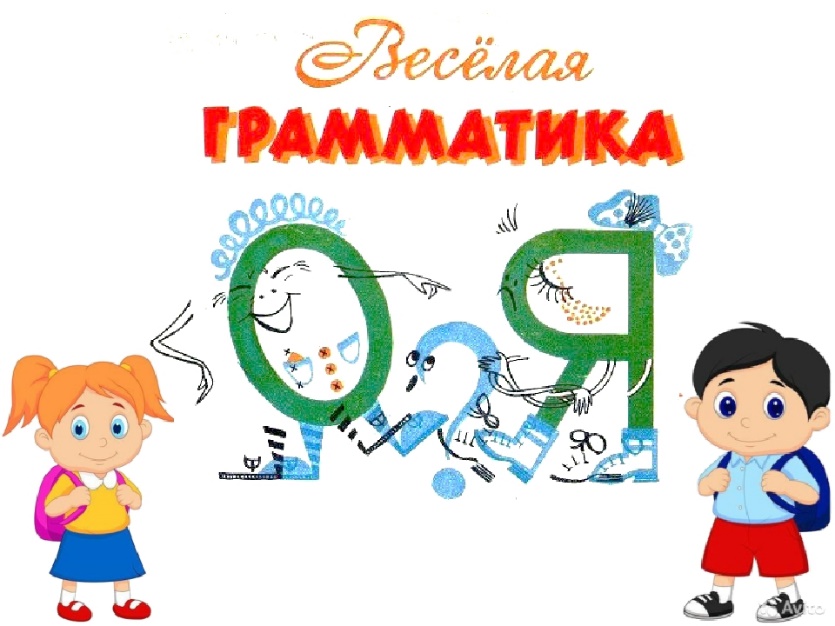                          1 «А» классУчитель начальных классовГолодникова Елена Константиновна23.01.2019Цели: прививать любовь к родному языку, учить находить рифму, подбирать противоположные по значению слова, разгадывать кроссворд, ребусы, находить «слова в словах», разгадывать анаграммы, развивать    речь, мышление, воображение, обогащать словарный запас, прививать любовь к родному краю.				Ход занятия:Организационный момент.Прозвенел уже звонокНачинается урок.Нам, друзья, нельзя лениться,Так как мы ученики.Мотивация.Песня из мультфильма «Веселый паровозик».Мы с вами на паровозике отправимся в страну «Грамматику». Мы поговорим о словах и их превращениях. Чем больше знает человек слов, тем точнее и ярче он выражает свою мысль. Чтобы наша речь была красивой, надо знать много слов.Новая тема.I задание. Доскажи словечко.- Он большой, как мяч футбольный,   Если спелый – все довольны,  Так приятен он на вкус,   И зовут его …. (арбуз)- Пышный хвост торчит с верхушки.  Что за странная зверюшка?   Щелкает орехи мелко.   Ну, конечно, это …. (белка)- Что за скрип, что за хруст?  Это что еще за куст?   Как же быть без хруста,  Если я … (капуста)- Хитрая плутовка,  Рыжая головка,  Пушистый хвост – краса. Кто же это?  (лиса)II задание. Буква заблудилась. (презентация)- Куклу выронив из рук, маша мчится к маме:  Там ползет зеленый лук с длинными усами. (жук)- Жучка будку не доела;  Неохота, надоело. (булку)- На пожелтевшую траву роняет лев свою листву. (лес)- Закричал охотник: «Ой! Двери гонятся за мной» (звери)- На виду у детворы крысу красят маляры. (крышу)III задание. Анаграммы.Мышка (камыш), марка (рамка), масло (смола), мошкара (ромашка).IV задание. Кроссворд. Дописать 2 буквы, первая из которых о, окончание одинаковое.       (угол, гол, стол, пол, укол)V задание. Веселые вопросы. За чем язык во рту? (за зубами)По чему летают самолёты? (по воздуху)По чему одни люди ходят в ботинках, а другие в сапогах? (по земле)От чего плавают утки? (от берега)Какой месяц короче всех? (май – 3 буквы)Чем заканчивается карнавал? (буквой л)Физминутка. VI задание. «Назови полное имя».Саша – … , Люда – … , Женя – … , Таня – … , Коля – … .Вова – … , Петя – … , Ира – … .    VI задание. Буква потерялась. КА .. ИТАН,  М…РЯК,  ПА..ОХОД,  Ю …ГА, …ТОРМ, К…ТЕР. - все слова связаны с чем? -возле какого моря мы живем?- значение моря?           VII задание. Найди слово в слове.                    ПЛУГ (луг, гул) ,  ПОЛЯ (Оля), СПОРТ (порт), ПЛОВ (лов, вол, пол).VIII задание. Ребусы.		7 я               100 лб	  100 к        с 3 ж      по 2 л        ли 100 к IX задание. «Бывает – не бывает».	- Волк бродит в лесу.	- Волк на дереве сидит.	-Кошка по крыше гуляет.	- Лодка по небу плывет.	- На лугу пасется крокодил.	- Кролик ест траву.X задание. «Говори наоборот».	Большой - …. (маленький)	Черный - …. (белый)	Веселый - …. (грустный)	Сильный - … (слабый)	Высокий - …(низкий)	Широкий - … (узкий)Итог. Спасибо, Грамматика,Наука прекрасная!За буквы, слова, предложения ясные.Где трудное место в словах –Ты же рядомИ с правилом чётко подскажешь, как надо.Писать, говорить, размышлятьИ трудиться –Нам в жизни, Грамматика, всё пригодится.- Докажите предложение «Я запомнил (запомнила)….  ».Тема. Путешествие в мир слов.Цели:  продолжить работу над понятием «слово», закрепить понятие «мягкие – твердые» согласные звуки, «звонкие – глухие» согласные, «гласные» звуки, повторить понятие «ударение», показать изменение значения слова от постановки ударения, развивать   познавательные качества,  речь, мышление, воображение, обогащать словарный запас, учить слушать музыку, прививать любовь к родному краю, к родному языку.					Ход занятия:Организационный момент.Мы пришли сюда учиться,Не лениться, а трудиться.Слушаем внимательно,Работаем старательно.Сообщение темы.       Прослушав песню, вам нужно сказать, куда мы отправимся.	Песня «Земля в иллюминаторе».	- Куда мы полетим?	- На чем можно улететь в космос?	-Но, чтобы отправиться в путешествие, нужно знать с какой целью ты летишь.    Девизом нашего путешествия будут слова: «Язык родной, дружи со мной».           - Значит, чему посвятим путешествие?	- Правильно, родному языку. Русский язык – один из самых красивых и богатых языков в мире. Грамотному человеку необходимо знать и понимать свой язык, язык слов.Итак, в путь. Выпрямили спинки, пристегнули ремни, начинаем отсчет. 3, 2, 1, пуск…. . Посмотрите, мы оказались в космосе, какое огромное количество звезд, какие они разные (презентация). Но вот одна звезда отдалилась и принесла нам           1 задание:  измени порядок букв и узнай слово:		АСИЛ, АЖАБ, ЯЦЗА, ОВЛК.            - Одним словом, кто это?	- Где они обитают? 	- Что можно для животных сделать мы с вами?	2 задание: допишите согласные так, чтобы получилось три разных слова:		…ом,  … ом,  … ом.Спряталась звездочка за тучку. Но нам машет другая звезда более яркая и тоже хочет для вас передать задания. 	3 задание: исключите из слова по одной букве, чтобы образовалось новое слово:	крот 				плуг	уголь				мрак	гроза				шарф - Какие слова для вас оказались незнакомыми? (объяснение значений слов).- Давайте составим из этих слов предложения.	4 задание: хлопните в ладоши, если первый звук – мягкий согласный:      Роза, лютик, астра, василек, пион, мак, гвоздика, нарцисс, лилия, георгин.Физминутка.Мигают тысячью огнями нам звезды. Выберите любую. Итак, следующее задание.        4 задание: говорят, что ударение – волшебное превращение. Поставьте ударение так, чтобы слова изменились.		Замок – замок, рожки – рожки, стрелки – стрелки.Давайте дадим пояснение каждому слову. Составьте пары предложений со словами.	5 задание: разгадывание ребусов.	Звезды у нас самые яркие, самые любопытные. Они могут заглянуть под любое дерево, под любой куст  и что же они там увидели? Следующее задание.     6 задание: положите в корзинку грибы, названия которых начинается со звонкой согласной:	Грузди, боровики, лисички, маслята, волнушки, рыжики, подберезовики, подосиновики. (рисунки грибов).	Но не только в лесу звезды можно увидеть, а и на уроках, но только самые старательные ученики.       7 задание: прохлопай столько раз, сколько гласных звуков в словах.Барабан, букварь, балалайка, гитара, пианино, скрипка, дудочка.- Какое слово лишнее, почему?-Кто использует музыкальные инструменты?- Для чего они необходимы?- Где мы можем услышать музыку? Что она может изменить в человеке? Послушаем произведения Грига «Утро». Что представили? Какое утро?-Если наступает утро, что происходит со звездами? Промчалась мимо наша звезда. Но мы не печалимся. Давайте   нарисуем яркие красочные звезды, чтобы ночное небо было неотразимым. (Рисунки детей).Итог.Мы с вами хорошо потрудились. Каждый из вас открыл что – то новое для себя, скажите себе: «Я – молодец». уг гсттпукк